Министерство образования, науки и молодёжной политики Краснодарского краяОТЧЁТкраевой инновационной площадки (КИП-2019)) за 2021 год МБОУ СОШ №37 ст. Алексеевской                                                     по теме:  «Развитие ученического волонтерского движения по профориентации «ПРОФSTALKER» на основе сетевого взаимодействия как условие формирования мотивации профессионального самоопределения обучающихся»Муниципальное образование Тихорецкий район2021I.Паспортная информацияII. Отчет1. Тема, цель, задачи, инновационностьТема: Развитие ученического волонтерского движения по профориентации «ПРОФSTALKER» на основе сетевого взаимодействия как условие формирования мотивации профессионального самоопределения обучающихся.Цель: организация деятельности ученического волонтерского движения по профориентации для оказания помощи детям и подросткам в построении образовательно-профессиональной траектории, формирования мотивации их профессионального самоопределения в условиях изменяющегося социального запроса и государственного заказаЗадачи: 1. Создание движения волонтеров по профориентации «ПрофSTALKER» среди обучающихся образовательных учреждений района, края через использование Интернет-ресурсов; 2. Организация деятельности базовой школы как ресурсного центра развития волонтерского движения, «Школы волонтеров по профориентации»; 3. Формирование социальных компетенций на основе привлечения учащихся к общественно значимой деятельности; 4. Развитие системы социального партнерства для знакомства школьников с конкретными условиями и содержанием отдельных профессиональных сфер деятельности людей в современном российском обществе; 5. Приобретение навыков формирования индивидуальных профессиональных моделей поведения, адекватных ситуациям решения и преодоления проблем, сопровождающих деятельность обучающихся в ходе социальных практик, умение применять теоретические знания в конкретной жизненной ситуации; 6. Приобретение практических умений коммуникативной культуры в процессе осуществления различных социальных взаимодействий.Инновационность: Создание ученического волонтерского движения по профориентации, привлечение его участников к работе по формированию мотивации профессионального самоопределения обучающихся. Использование новых технологий, сетевого взаимодействия, которое организуется на основе заключенных соглашений, связь осуществляется как очно при проведении совместных мероприятий, так и через Интернет-площадку проекта (дистанционно)2. Измерение и оценка качества инновацииКритерии оценки реализации проектаколичество обучающихся, охваченных волонтерским движением по профориентации;количество проведенных волонтерами по профориентации мероприятий, охват ими детей различных возрастных категорий;количество методических разработок, проектов профориентационной работы, созданных участниками проекта;активность работы Интернет-сообщества волонтерского движения по профориентации;снижение числа социально дезадаптированных учащихся через привлечение их к волонтерской деятельности.В ходе реализации проекта «Развитие ученического волонтерского движения по профориентации «ПРОФSTALKER» на основе сетевого взаимодействия как условие формирования мотивации профессионального самоопределения обучающихся» для оценки качества инновации проводился системный мониторинг, включающий различные методы: анкетирование, индивидуальная и коллективная рефлексия, информационно-аналитические материалы проведения мероприятий проекта, анализ активности Интернет-площадки проекта в социальной сети. Анализ хода и результатов реализации проекта осуществлялся методом экспертной оценки. В целях оценки качества инновации были использованы такие функции управления, как:Информационно-аналитическая: сбор информации, анализ состояния ресурсного обеспечения, информационное обеспечение вопросов содержания управления инновацией.Мотивационно-целевая: системное моделирование в рамках организации деятельности ученического волонтерского движения по профориентации «ПрофSTALKER», проектирование его работы, определение направления деятельности субъектов при реализации разработанной модели.Планово-диагностическая: на основе педагогического анализа определение зон ближайшего развития и перспектив развития обучающихся, коллектива образовательного учреждения, создание ученического волонтерского движения по профориентации «ПрофSTALKER», привлечение школьников к активному участию в реализации проекта; разработка путей поддержания деятельности на заданном уровне и переводе на более высокий качественный уровень.Организационно-исполнительная: создание нормативной документации, регулирующей деятельность ученического волонтерского движения по профориентации «ПрофSTALKER»; реализация учебных планов урочной и внеурочной деятельности, программ, направленных на внедрение проекта, расширение возможностей предпрофильного и профильного обучения.Контрольно-оценочная: диагностика и оценка результатов реализация модели ученического волонтерского движения по профориентации «ПрофSTALKER».Регулятивно-коррекционная: устранение отклонений в деятельности, регулирование перевода на более высокий качественный уровень её реализации.Для эффективного управления внедрением инновационного проекта проводился мониторинг вовлеченности учителей и  обучающихся в процесс реализации инновационного проекта; количества и качества проектных и исследовательских работ; развития Интернет-площадки проекта в социальной сети, её активности.Реализация данного инновационного проекта способствует апробации новых способов воспитания и развития обучающихся, которые обеспечат развитие их личности и способностей к саморазвитию, самоопределению и самообразованию. 3. РезультативностьВ 2021 году завершена работа на втором практическом этапе реализации проекта, начата деятельность на втором практическом этапе.В соответствии с планом реализации КИП на 2021 год МБОУ СОШ № 37 ст.Алексеевской: Проведена апробация модели ученического волонтерского движения по профориентации «ПрофSTALKER»:Реализованы профориентационные проекты в образовательных организациях;Организовано проведение совместного проекта образовательными организациями, участниками сетевого взаимодействия;В Интернет-сообществах размещена информации о проведенных мероприятиях;В Интернет-сообществе проекта расширение аудитории подписчиков;Трансляция опыта работы через проведение семинара, публикации методических материалов и обобщение опыта реализации проекта.Разработаны нормативные документы: «Положение о проведении Недели профориентации в рамках сетевого взаимодействия»Заключены соглашения о сетевом взаимодействии с образовательными организациями, социальными партнерами: МБОУ «СОШ №6» ст. Тбилисской, МБОУ СОШ №21 ст. Ясенской муниципального образования Ейский район, МБОУ СОШ №8 пос. Комсомольского Гулькевичского района, МБОУ СОШ№3 г. Приморско-Ахтарска, МБОУ СОШ №33 ст. Архангельской муниципального образования Тихорецкий район, МБОУ СОШ №3 ст. Фастовецкой муниципального образования Тихорецкий район, МБОУ ООШ№19 поселка Крутого муниципального образования Тихорецкий район, МБУ ДО ЦВР «Гармония» муниципального образования Тихорецкий район, ФГБО УВО «Армавирский государственный педагогический университет», ФГПО УКК «Тихорецкий техникум отраслевых технологий», ГЗУ «Центр занятости населения Тихорецкого района», МКУ «Молодежный центр Тихорецкого района», ГБУДО КК «Центр детского и юношеского творчества».Реализуется деятельность волонтеров по профориентации в образовательных организациях, участниках проекта.Получило развитие Интернет-сообщество ученического волонтерского движения по профориентации «ПрофSTALKER» в социальной сети VK  (http://vk.com/club195050022 ).Опыт реализации проекта представлен на краевом семинаре, в методических  публикациях.Методические материалы, разработанные на данном этапе реализации проекта: 1. Панченко, С.А. Из опыта организации деятельности ученического волонтерского движения по профориентации «ПрофStalker». Методические рекомендации. Выпуск 2/ С.А.Панченко,  Т.В.Борисенко,  В.В.Мазик, Н.И. Лобоцкая,  О.В.Шляхова, С.А.Шапкина. Тихорецк, 20212. Борисенко, Т.В. Методические рекомендации по созданию онлайн-школы «Green ПрофStalker» как формы профессионального самоопределения обучающихся. СМИ «Фонд образовательной и научной деятельности 21 века» https://fond21veka.ru/publication/11/29/375907/ Результаты:Реализацию инновационного проекта с 2020 года школа осуществляет через организацию деятельности ученического волонтерского движения по профориентации, оказание помощи детям и подросткам в построении образовательно-профессиональной траектории. Инновационный проект органично включен в учебно-воспитательный процесс школы, реализуется в рамках социально-педагогического направления гуманитарного профиля обучения и в рамках предпрофильной подготовки. С 1 сентября 2020 года на базе 9 и 10 классов началась реализация программ по проектной деятельности «Школа волонтеров по профориентации» (34 часа) и во внеурочной деятельности для гуманитарного профиля социально-педагогической направленности (34 часа). В 2021-2022 учебном году организовано обучение по этим программам в 5 классах (8,9,10,11 классы), 97 обучающихся.Содержание данных программ нацелено на достижение ожидаемых результатов в области профориентации обучающихся через организацию волонтерской деятельности. Они призваны содействовать осознанному профессиональному самоопределению школьников через внедрение и развитие волонтерских практик как эффективных форм профориентационной работы в режиме «дети-детям». Данные программы прошли рецензирование и рекомендованы для образовательных организаций.Дополнительно в целях профориентации обучающихся используются ресурсы Интернет-сообщества ученического волонтерского движения по профориентации «ПрофSTALKER» в социальной сети VK  (http://vk.com/club195050022 ), которое было создано в мае 2020 года. Мониторинг работы площадки за весь период своего существования показал, что количество постоянных подписчиков увеличилось до 188 человек. На ней размещено более 600 постов различного содержания: проекты волонтеров по профориентации, занятия онлайн «Школы волонтеров по профориентации», психологические игры, тестирования, опросы и квесты, информационные материалы, знакомящие обучающихся с профессиональными компетенциями, профессиональными образовательными учреждениями, направленные на личностное развитие подростков и получение ими предметных знаний, необходимых для будущего профессионального самоопределения. Размещаются как самостоятельно разработанные материалы, так и взятые из открытых Интернет-источников (в т.ч. проектов образовательного центра «Сириус», «Проектории», «WorldSkills», «Билета в будущее», РДШ и др.), предоставленные социальными партнерами проекта.  В рамках деятельности Интернет-сообщества ПрофSTALKER были проведены летняя, осенняя, зимняя сессии онлайн «Школы волонтеров по профориентации» в 2020 году, весенняя, летняя, осенняя сессии в 2021 году. Всего 26 занятий. Обучающиеся узнали, как правильно выбирать профессию на летней сессии «Формула успеха выбора будущей профессии». Познакомились с методиками и техниками «Форсайт», «Квадрат Декарта», «Пирамида Франклина», «Колесо жизненного баланса» в ходе осенней сессии «Построение жизненной перспективы». Провели SWOT-анализ своей личности, получили возможность построить план личностного самоопределения и саморазвития на зимней сессии «Ген успеха». Летнюю и осеннюю сессии проводила Борисенко Татьяна Викторовна, учитель технологии, зимнюю – Горбунова Ульяна и Щеголев Артем, волонтеры по профориентации, ученики 10 гуманитарного класса социально-педагогической направленности.  В 2021 году темой весенней сессии онлайн-Школы стал «Навигатор абитуриента. Факторы успешного профессионального обучения», на летней сессии познакомились с «зелеными» профессиями, на осенней сессии провели анализ собственного поведения с использованием «Пирамиды Дилтса». Занятия готовились при непосредственном участии волонтеров по профориентации.  В ходе всех занятий участникам сообщества предлагалась практическая работа, нацеленная на самопознание и профессиональное самоопределение.Для посещения Интернет-сообщества ПрофSTALKER были приглашены обучающиеся школ-партнеров реализации проекта и образовательных организаций района.   Проведенный в ходе реализации инновационного проекта мониторинг готовности обучающихся к профессиональному выбору показал, что наибольшей проблемой при определении своей будущей профессии является слабое знание подростками мира профессий, содержания профессиональной деятельности. Для решения выявленной проблемы волонтерами по профориентации были реализованы профориентационные онлайн проекты «Моя будущая профессия», «Профессии XXI века», «Профессия моих родителей». К последнему проекту активно подключились и родители учеников. В целях демонстрации использования методик и техник осознанного выбора профессии, возможностей самопознания собственной личности волонтерами были разработаны проекты «Техника «Квадрат Декарта», «Карта профессиональных желаний». Всего в проектной деятельности было задействовано 35 обучающихся и 7 родителей учеников. Число просмотров доходило до 165.Для знакомства школьников с миром профессий в Интернет-сообществе ПрофSTALKER было опубликовано 87 статей, видеороликов, взятых из открытых Интернет-источников. Они позволили школьникам узнать о профессиях будущего, познакомиться с профессиональными компетенциями существующих в современном обществе специальностей. Этой же цели служили разработанные и предложенные посетителям Интернет-сообщества квесты «Профессии XXI века», «Удивительный мир профессий», «Профессия! Что ждешь ты от меня?», информационные рубрики «Профессия! Что в имени твоем?», рубрики «Информация к размышлению», «Успешное ЕГЭ» и др.Через информационные статьи, онлайн-проект «Информационный вестник ПрофSTALKER» волонтеры освещали свою деятельность, которая проходила в офлайн. Они смогли примерить некоторые профессии на себя, пройдя социальные пробы и практики. Так, 2020 году волонтеры по профориентации встретились с главным редактором районной газеты «Тихорецкие вести» и попробовали себя в роли журналистов. А организовав проведение квеста «Осенний марафон» для шестиклассников, смогли погрузиться в профессию event-менеджера. В 2021 году попробовали свои силы в педагогических профессиях волонтеры по профориентации в деловой игре «Я – учитель», профориентационных занятиях для учащихся 6 -7 классов «Путешествие в мир профессий», организованной и проведенной совместно с учителями профориентационной игре для обучающихся 8-9 классов «Старт в профессию», квест-игре для пятиклассников «Этот интересный мир профессий». Познакомились с творческими профессиями, посетив профориентационные мероприятия клуба «Красный молот» и ГДК города Тихорецка. Волонтеры по профориентации знакомились с профессиональными компетенциями в рамках «Шоу профессий», участвовали в реализации проекта «Уроки будущего», совершили онлайн экскурсию в АГПУ. В 2021 году обучающиеся 6 - 10 классов (180 человек) познакомились с технологиями XXI века в рамках сетевого взаимодействия с краевым мобильным Кванториумом, 5 человек, учеников 8-11 классов, стали участниками профориентационных профильных смен. Преподаватели Кванториума совместно с волонтерами по профориентации провели Фестиваль современных технологий.При реализации данного проекта в рамках краевой инновационной площадки было создано движение волонтеров по профориентации «ПрофSTALKER» среди обучающихся образовательных учреждений района, края, организовано сетевое взаимодействие. Совместно со школами-участниками проекта в рамках сетевого взаимодействия была проведена Неделя профориентации.Представленные методы развития мотивации профессионального самоопределения обучающихся, наполнение образовательного процесса личностным смыслом позволяет повысить качество образования. В ученическое волонтерское движение по профориентации привлекаются и несовершеннолетние, состоящие на различных видах учета, что позволяет создать позитивное пространство для их личностного развития.4. Апробация и диссеминация результатов деятельности КИП в образовательных организациях Краснодарского края на основе сетевого взаимодействия Содержание и формы реализации сетевых мероприятийСетевое взаимодействие в рамках организации ученического волонтерского движения по профориентации организуется на основе заключенных соглашений между базовой школой – муниципальным ресурсным центром, школами – участниками проекта и социальными партнерами, связь осуществляется как очно при проведении совместных мероприятий, так и через Интернет-площадку проекта в социальной сети (дистанционно). На втором этапе реализации инновационного проекта увеличилось число участников сетевого взаимодействия.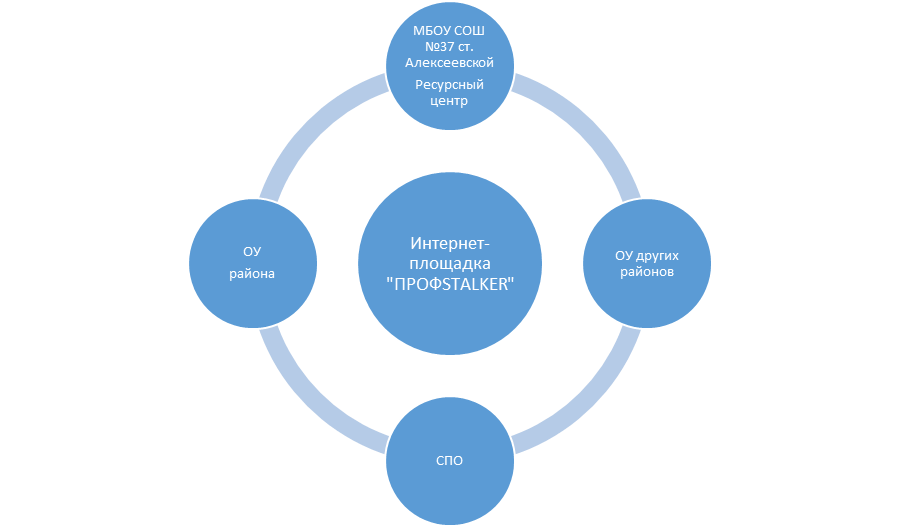 К реализации мероприятий по профориентации привлекаются на основе межведомственного взаимодействия и социального партнерства структуры и учреждения общего, профессионального и высшего образования, управление молодежной политики, организации культуры, средства массовой информации.Формы сетевого взаимодействия:реализация совместного образовательного проекта «Школа волонтеров по профориентации»;деятельность Интернет-сообщества проекта в социальной сети;организация системы подготовки педагогических кадров образовательных организаций для ведения профориентационной работы, развития ученического волонтерского движения по профориентации.Содержание и формы реализации сетевых мероприятийДля подготовки волонтеров по профориентации создаются «Школы волонтеров по профориентации» в образовательных организациях. Сетевое взаимодействие организуется в процессе обучения волонтеров по профориентации, получения ими теоретических знаний в области профориентации и практических навыков проведения профориентационных занятий. При этом используются ресурсы как самой образовательной организации, так и ресурсы социальных партнеров. Сетевое взаимодействие с социальными партерами - предприятиями, организациями, учреждениями профессионального образования (по согласованию) осуществляются в форме:знакомства с профессией: мастер-классов в учреждениях профессионального образования «Профессионалом быть хочу, пусть меня научат»;Дней открытых дверей: посещения учреждений профессионального образования, предприятий и учреждений района и края;презентаций, акций, встреч с людьми, представителями различных профессий в рамках мероприятия «Быть профессионалом – это здорово», «Путь в профессию».При отработке практических навыков волонтеры по профориентации разрабатывают индивидуальные и групповые профориентационные проекты, реализуемые на базе своей образовательной организации, в дошкольных образовательных учреждениях. Информация об их проведении и результатах освещается на Интернет-площадке проекта. Ученическое волонтерское движение по профориентации «ПрофSTALKER» осуществляет сетевое взаимодействие с организациями общего образования в рамках разработки и реализации совместных профориентационных проектов, информация о проведении которых размещается в социальных сетях, на площадке Интернет-сообщества, на сайтах образовательных учреждений.Неделя профориентации в рамках сетевого взаимодействияВ 2021 году в рамках сетевого взаимодействия была проведена Неделя профориентации. Неделя профориентации проходила в единые сроки для образовательных организаций, участников сетевого взаимодействия, в конце февраля-начале марта 2021 г.Координационный совет по реализации КИП:разработал:Положение о проведении Недели профориентации в рамках сетевого взаимодействия; План организации и проведения Недели профориентации; провел согласование Положения и Плана с образовательными организациями-партнерами.Образовательные организации, принявшие участие в Неделе, могли вносить в единый план изменения в соответствии с особенностями и спецификой своего учреждения. Школы проводили мероприятия Недели на базе своей образовательной организации; размещали информацию о них на сайтах образовательных организаций, в сообществах сети Интернет; анализировали эффективность ее проведения.Образовательные организации, принявшие участие в проведении Недели профориентации:Муниципальное бюджетное общеобразовательное учреждение «Средняя общеобразовательная школа №6» имени Проничевой Серафимы Ивановны муниципального образования Тбилисский район;Муниципальное бюджетное общеобразовательное учреждение средняя общеобразовательная школа №8 пос. Комсомольского муниципального образования Гулькевичский район имени Героя Советского Союза Н.К. Пархоменко;Муниципальное бюджетное общеобразовательное учреждение средняя общеобразовательная школа №3 имени А.С. Горшковой города Приморско-Ахтарска;Муниципальное бюджетное общеобразовательное учреждение основная общеобразовательная школа №19 поселка Крутого муниципального образования Тихорецкий район имени трижды Героя Советского Союза Александра Ивановича Покрышкина;Муниципальное бюджетное общеобразовательное учреждение средняя общеобразовательная школа №33 станицы Архангельской муниципального образования Тихорецкий район имени Героя Советского Союза Юрия Алексеевича Гагарина.Сетевое взаимодействие образовательных учреждений района и школ-партнеров проекта:Диссеминация деятельности КИПЮридическое название учреждения (организации)Муниципальное  бюджетное общеобразовательное учреждение средняя общеобразовательная школа №37 станицы Алексеевской муниципального образования Тихорецкий район имени Заслуженного учителя Кубани Николая Федоровича БратковаУчредительАдминистрация муниципального образования Тихорецкий районЮридический адрес   Школьная  ул.,  д. 81,  Ст. Алексеевская,  Тихорецкий район, 352105,  ФИО руководителяПанченко Светлана АнатольевнаТелефон, факс, е-mail    тел./факс  (86196) 94318/(86196)94310e-mail:  school37@tihor.kubannet.ruСайт учрежденияhttps://sosh37.edusite.ru/Ссылка на раздел на сайте, посвящённый проектуhttps://sosh37.edusite.ru/mconstr.html?page=/p64aa1.html №п/пМероприятиеСроки, место проведенияУчастники сетевого сообществаКоличество участников1Неделя профориентации с участием образовательных организаций района и школ-партнеров Краснодарского края24 февраля –          4 марта  2021 Место проведения:          в своих образовательных организациях по единому плану и в единые сроки. Информационные материалы о проведении размещались в Интернет-сообществах, на сайтах ОО.  Тихорецкий район: МБОУ СОШ №37       ст.Алексеевской; МБОУ СОШ №33                 ст.Архангельской; МБОУ ООШ №19 пос. Крутого.Краснодарский край: МБОУ СОШ №3 г. Приморско-Ахтарск; МБОУ СОШ №6 Тбилисского района;МБОУ СОШ №8 пос. Комсомольского Гулькевичского района798№п/пМероприятиеСроки, место проведенияФИО педагогов- участников МБОУ СОШ №37         ст. Алексеевской  Количество участников1.Всероссийская онлайн конференция Минпросвещения России и Агентства стратегических инициативТема: «Развитие ученического волонтерского движения по профориентации «ПрофStalker» на основе сетевого взаимодействия»Москва9.02.2021С.А.Панченко2.Краевой семинар «Проблемы и перспективы развития предпрофильной подготовки и профильного обучения социально-педагогической направленности»  Тема выступления: «Ученическое волонтерского движения по профориентации «ПрофStalker» как социально-педагогической пробы и практики обучающихся»Краснодар, 16.02.2021 г  С.А. Панченко3.III Всероссийский конкурс «Моя лучшая методическая разработка»Тема:  «Технология профессионального выбора»Москва,  17 ноября2021 гТ.В. Борисенко,4.Муниципальный этап краевого конкурса для учителей технологии «Лучшие педагогические практики в преподавании предметной области «Технология»: видеоресурсы в 2021 годуТихорецк, приказ УО От 16.11.2021 №1018Т.В.Борисенко, победитель муниципального этапа5.Муниципальный этап научно-практической конференции «Эврика». Тема проекта: «Онлайн школа по профориентации «ПрофStalker» как условие формирования профессионального самоопределения обучающихся»г. ТихорецкГорбунова Ульяна,          11 класс, призер6.Региональный этап Всероссийского конкурса дополнительных общеобразовательных программ естественнонаучной направленности «БиоТОП ПРОФИ»КраснодарИюль 2021Т.В.Борисенко, победитель муниципального этапа7.«Кубанская школа» №4 (64) 2021Тема статьи: «Развитие ученического волонтерского движения по профориентации «ПрофStalker» на основе сетевого взаимодействия как условие формирования мотивации профессионального самоопределения обучающихся»Краснодар Декабрь 2021 г. С.А. Панченко8.Районный семинар «Возможности предметной области «Технология» в организации профессионального самоопределения»Тема выступления: «Социально-профессиональные пробы и практики как условие формирования мотивации профессионального самоопределения обучающихся в рамках работы краевой инновационной площадки «ПрофStalker»г. Тихорецк20.03.2021Т.С.ЕвичТ.В.Борисенко